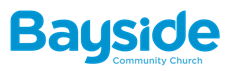 INCIDENT REPORT FORMComplete both sides of this form and attacha statement from witnesses.Person involved		INCIDENT Report FormPlease draw a neat sketch showing where the incident occurred. Indicate the principle features (buildings etc) and the location of authorised church personnel.LOCALITY DIAGRAMInjury incurredSuspected		Confirmed		Where Incident/Injury OccurredWhen Incident OccurredTime:	Date:Names of WitnessesPerson Completing ReportDetails of Incident (if insufficient space, use reverse side)Details of Incident (if insufficient space, use reverse side)Who, in your estimation, was responsible for the incident occurring?Initial action taken:(Medical help sought, parents notified, witnesses interviewed, statement taken etc.)Name of hospital and any medical personnel involvedFollow up action taken (or still required)